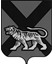 ТЕРРИТОРИАЛЬНАЯ ИЗБИРАТЕЛЬНАЯ КОМИССИЯ МИХАЙЛОВСКОГО РАЙОНАРЕШЕНИЕ25.07.2019 		                                                                                 129/735              с. Михайловка                    О кандидатуре для исключенияиз резерва состава участковой комиссии избирательного участка  № 1731           На основании пункта 9 статьи 26,  пункта 5(1) статьи 27  Федерального закона «Об основных гарантиях избирательных прав и права на участие в референдуме граждан Российской Федерации»,  подпункта  «а» пункта 25 Порядка формирования резерва составов участковых избирательных комиссий и назначения нового члена участковой избирательной комиссии из резерва составов участковых комиссий, утвержденного постановлением ЦИК России от 5 декабря 2012 года № 152/1137-6, территориальная избирательная комиссия Михайловского района       РЕШИЛА:                  1. Исключить из резерва составов участковых комиссий Приморского края, Михайловского муниципального района, избирательного участка № 1731 кандидатуры согласно приложению к решению (прилагается).           2. Разместить настоящее решение на официальном сайте администрации Михайловского муниципального района в разделе «Территориальная избирательная комиссия Михайловского района» в информационно-телекоммуникационной сети «Интернет».Заместитель председателя комиссии                                    Т.В. ФедковичСекретарь комиссии                                                                 В.В. Лукашенкоприложение к решению территориальнойизбирательной комиссии Михайловского районаот 25 июля 2019 года № 129/735 Кандидатура для исключения из резерва составов участковых комиссийтерриториальной избирательной комиссии Михайловского района Приморского края на основании подпункта «а» пункта 25 Порядка, подпункта 5(1) статьи 27 Федерального закона «Об основных гарантиях избирательных прав и права на участие в референдуме граждан Российской Федерации»№п/пФамилия, имя, отчество     Дата рожденияНаименование субъекта выдвиженияОчередность назначения, указанная политической партией (при наличии)№ избирательного участкаАхерт Александр Васильевич16.03.1971Всероссийская политическая партия "ЕДИНАЯ РОССИЯ"11731 